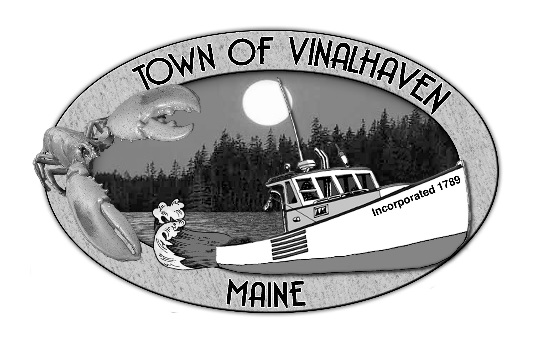 AGENDATuesday, November 24th, 20205:30 PMVirtual Meeting*Roll CallApprove Agenda Minutes – Approve the minutes from the November 10th, 2020 Meeting Approve and Sign Treasurer’s Warrants #21CommunicationsSpeakers from the FloorCommittee and Department Reports/ AppointmentsAppointment to the Budget CommitteeRoad Commissioners ReportOld BusinessNew Business Portrait of a Graduate PresentationForeclosed PropertyReport from Town ManagerReport of MembersExecutive Session - Executive Session pursuant to 1 M.R.S.A. §405(6)(E) – Legal MatterAdjourn *If you wish to participate in the discussion, please email or call Andrew Dorr, Town Manager for log-in info.  He can be reached at townmanager@townofvinalhaven.org or 863-2042.  